Deepening and applying literacy and numeracy resourcesHandout with embedded web linksResources to support the Literacy and Numeracy StrategyResources were developed in 2017 and 2018 to particularly support literacy teaching and learning for primary school students. But key resources are available that can be used to support all students.Research findings from the Australian Primary Principals’ Association pilot project, Principals as Literacy Leaders: Confident, Credible and Connected (Dempster et al., 2012), suggest lifting literacy outcomes requires an understanding of how literacy is learnt and how best to teach literacy, in addition to strong school leadership.School leaders can use the below resources to develop school-wide literacy and numeracy plans, to support professional learning meetings, and to establish a common language in the school to facilitate deep conversations about pedagogical practice.In 2019, new expert roles, resources and professional development will be added to support the literacy and numeracy learning needs of every student in every school.Key Department of Education and Training website pages  For a summary of available teaching resources, see: At a glance - Literacy and Numeracy Teaching ResourcesAll current and future resources and materials can be accessed through these web pages:Links to specific resources EXISTING TEACHING RESOURCES Literacy Teaching Toolkit (Birth – Level 10)The Toolkit is a web-based resource that provides evidence-based guidance about teaching practices that improve reading and viewing, writing and speaking and listening outcomes. It provides guidance for teachers on each of the four dimensions within the FISO priority area of Excellence in teaching and learning. These are: Evidence-based high impact teaching strategiesBuilding practice excellenceCurriculum planning and assessmentEvaluating impact on learning.The Toolkit: Birth – Level 6 is structured around the three modes for English (reading and viewing, speaking and listening and writing). It includes sections on effective instruction; the literacy focus for each of the modes; teaching practices; approaches to teaching; and in practice examples including lesson plans for a range of teaching practices. The resources describe the learning continuum for literacy as it relates to the Victorian Curriculum, and how to locate a student’s progress and a teacher’s next steps.The Toolkit: Level 7 – 10 will build on the Birth – Level 6 Toolkit by providing resources designed to support teachers of specific curriculum areas and disciplines. Guidance and best practice videos will provide contextualised support for: teaching and reinforcing advanced reading and comprehension skills; strengthening academically-focused writing skills; developing advanced oral language and presentation skills; and differentiation in literacy instruction to support students at, above and below expected literacy standards. These resources will be released from Term 2, 2019.The Toolkit is located on the Victorian Literacy Portal. The Portal also contains literacy teaching resources for students with particular needs (e.g. Koorie, English as an Additional Language, learning difficulties). Maths Teaching Toolkit (Birth – Level 10)The Mathematics Teaching Toolkit will provide quality assured resources aligned to Victorian curriculum frameworks, access to current research and self-paced professional learning opportunities for practitioners. The Toolkit supports learning from birth to level 10 and includes evidence-based approaches on effective mathematics instruction, learning plans, multi-modal teaching and learning resources, and videos of exemplary practices. The Toolkit will be located on the Victorian Numeracy Portal. The Mathematics Curriculum Companion is a key component of the Toolkit. It is a suite of learning and teaching resources aligned to the Victorian Curriculum F–10 and Victorian Early Years Learning and Development Framework. These resources unpack the mathematics content descriptions to provide teachers with relevant content knowledge, suggested teaching and learning ideas as well as access to online resources and Victorian Curriculum and Assessment Authority sample planning templates. Resources are organised by strand and sub strand and incorporate the proficiencies: understanding, fluency, problem solving and reasoning.LEADERSHIP ROLESPrimary Literacy LeadersPROFESSIONAL PRACTICE AND DEVELOPMENT School Leaders’ Guide to Improving Literacy and Numeracy OutcomesPractice Principles and Practice GuidesProfessional learning and workshops for Literacy LeadersTEACHING RESOURCES Literacy Teaching Toolkit (Level 7 – 10)Maths Teaching Toolkit (Birth – Level 10)Middle Years Literacy and Numeracy Support Learning Resource Numeracy teaching resources for students with particular needs AVAILABLE from Term 2 components from Term 1components from Term 1Term 1 LEADERSHIP ROLESPrimary Numeracy LeadersSecondary Literacy Leaders and Numeracy LeadersLiteracy Improvement Teachers and Numeracy Improvement Teachers (secondary)Network Literacy Teachers and Network Numeracy Teachers (secondary)AVAILABLE Term 1Term 1Term 1Term 2PROFESSIONAL PRACTICE AND DEVELOPMENT Literacy Professional Learning DirectoryProfessional learning and workshops for:Primary and Secondary Literacy LeadersPrimary and Secondary Numeracy LeadersLiteracy Improvement Teachers and Literacy Network TeachersNumeracy Improvement Teachers and Numeracy Network TeachersAVAILABLE Term 2from Term 1Literacy and Numeracy Strategy                                           including Middle Years Support Initiative guidance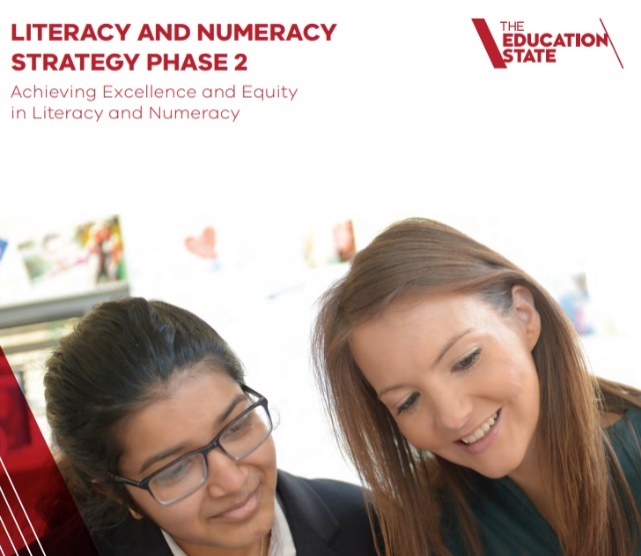 School Leaders Guide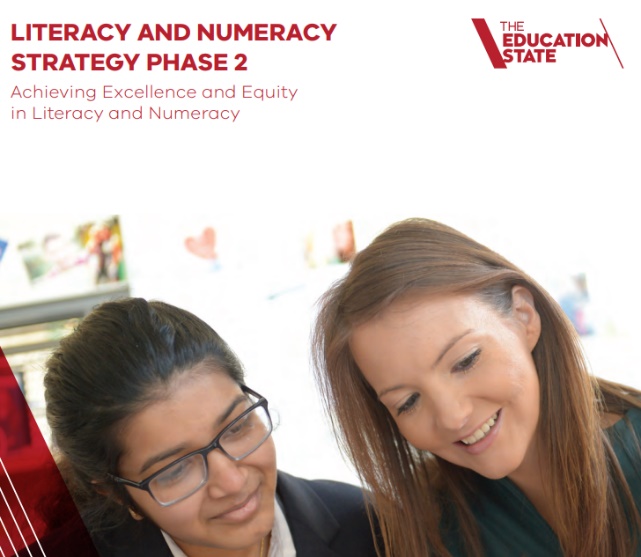 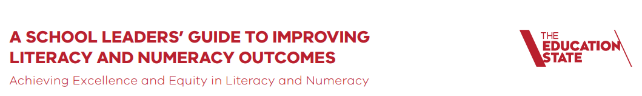 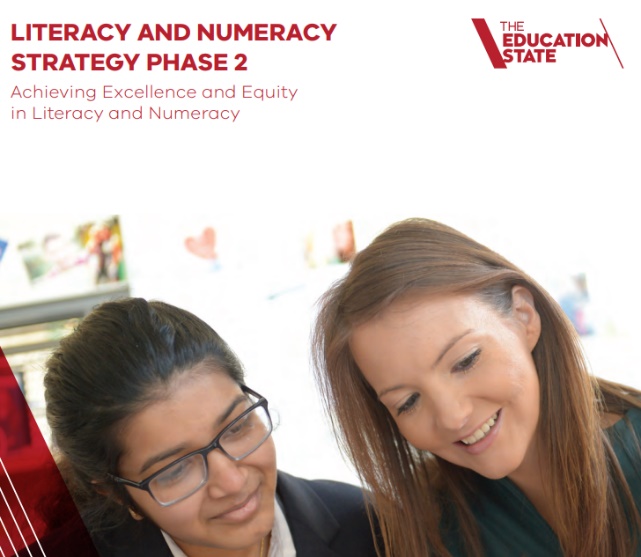 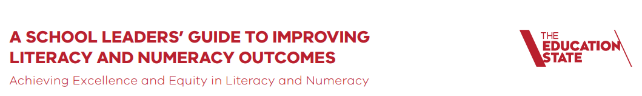 Literacy portal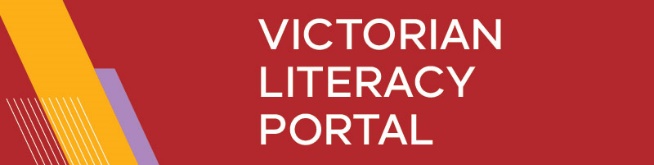 The Victorian literacy portal is your source for all things related to reading, writing, speaking and listening.Numeracy portal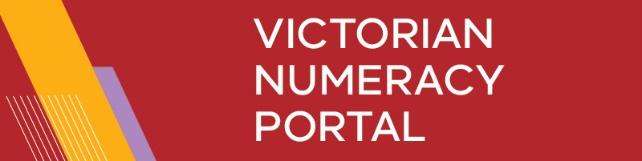 The portal brings together a range of resources, activities and programs. The portal will be updated as new initiatives and programs are rolled out.SYSTEM GUIDANCELiteracy and Numeracy StrategySchool Leaders’ Guide to Improving Literacy and Numeracy OutcomesTOOLS AND RESOURCES  Practice resourcesVictorian Teaching and Learning Model including High Impact Teaching StrategiesLeading Effective PLCs guidance Amplify (student voice practice guide)Professional Practice Guide and practice notes seriesGuide to Formative Assessment RubricsLiteracyLiteracy Teaching Toolkit Birth – Level 10Literacy and English for Koorie studentsLiteracy teaching resources and guidance for students with learning difficulties (including dyslexia)Reading and Vocabulary Assessment for English as an Additional Language Level 3 – 10 Annotated curriculum work samples in Reading, Viewing and WritingNumeracyMaths Teaching Toolkit: Birth – Level 10: Mathematics Curriculum CompanionSpecific sections: Birth – Level 2Level 3 – 8Level 9 – 10Students and familiesLiteracy and Numeracy Tips to Help Your Child Every DayResource outlining practical ways parents and carers can support the development of their children’s literacy and numeracy. Specific sections:Literacy Birth – Level 2Numeracy Birth – Level 2Literacy Level 3 – 6Numeracy Level 3 – 6